SÃO PAULO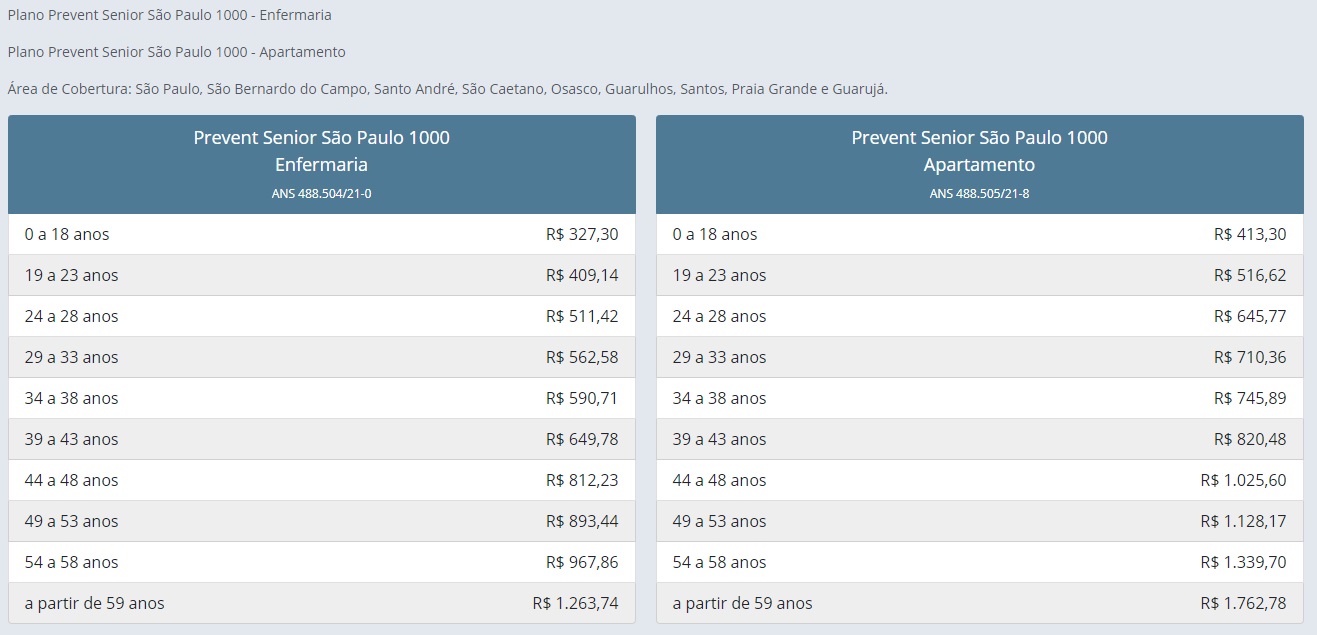 SÃO PAULO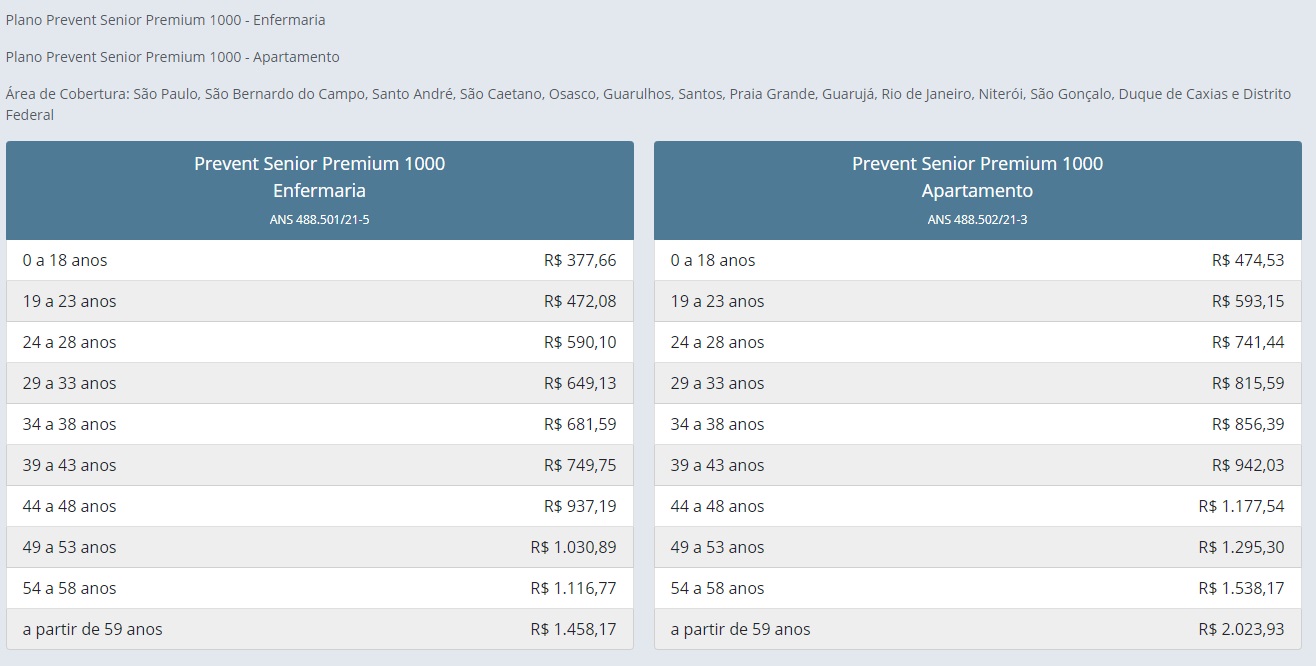 RIO DE JANEIRO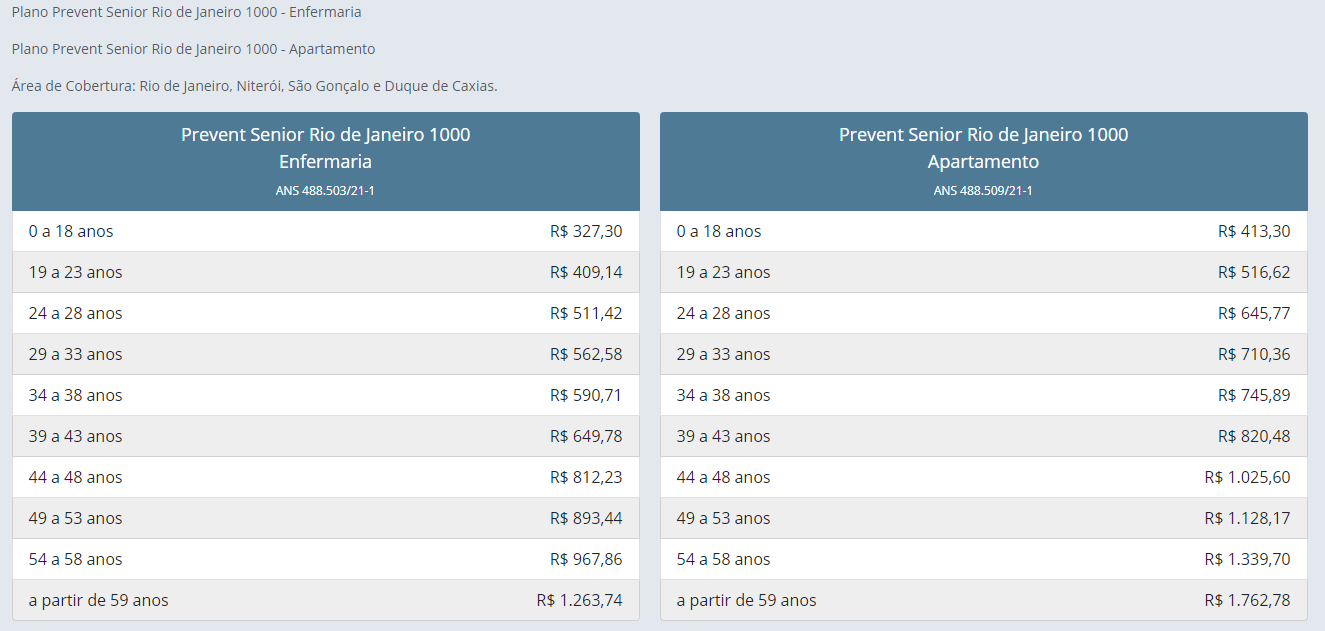 RIO DE JANEIRO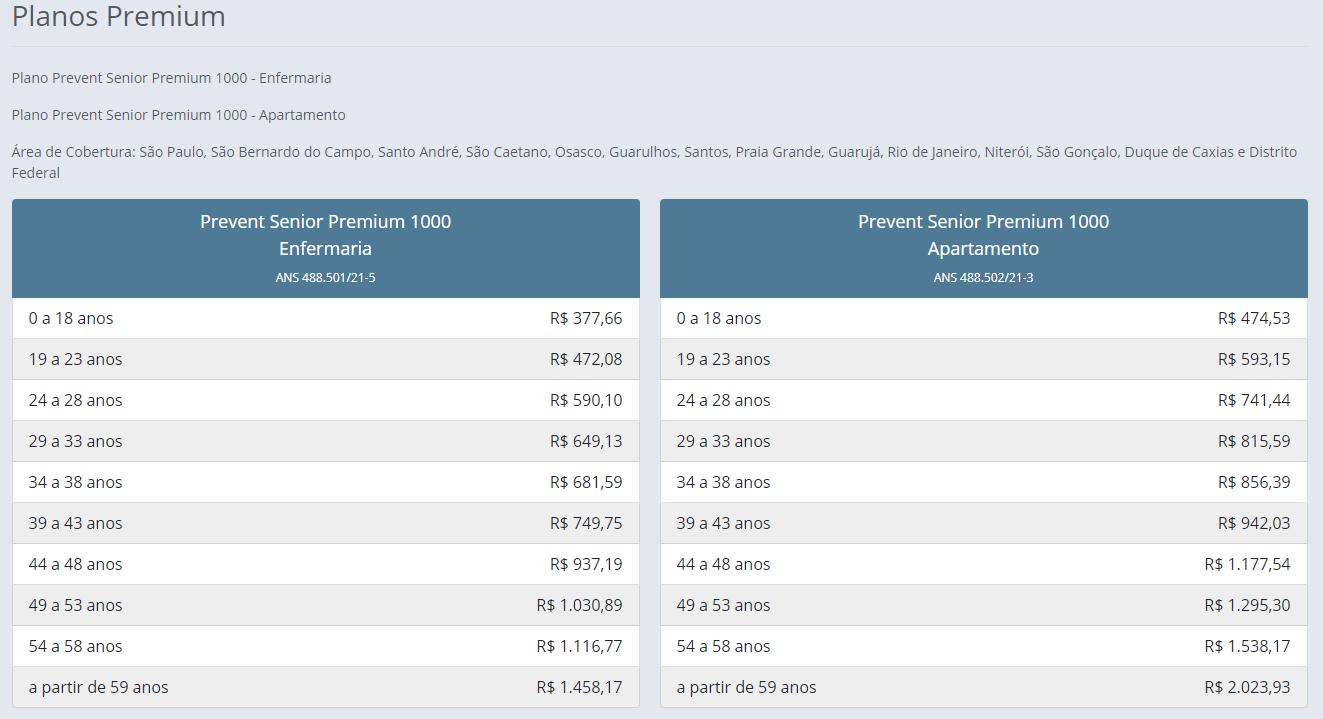 BRASÍLIA 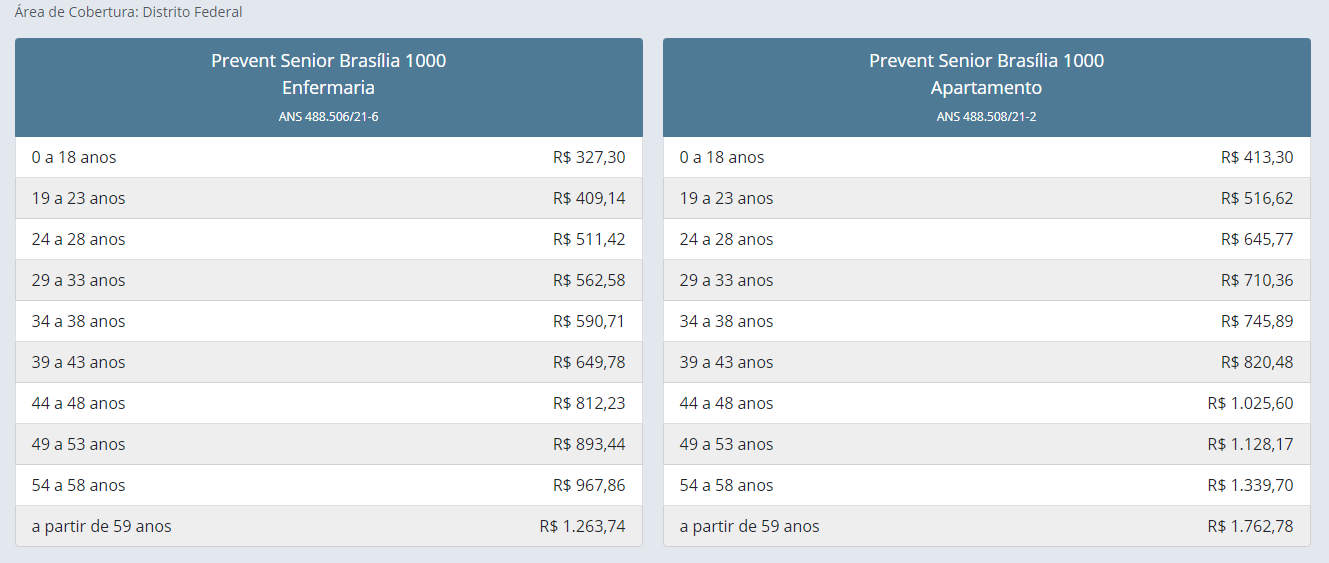 BRASÍLIA 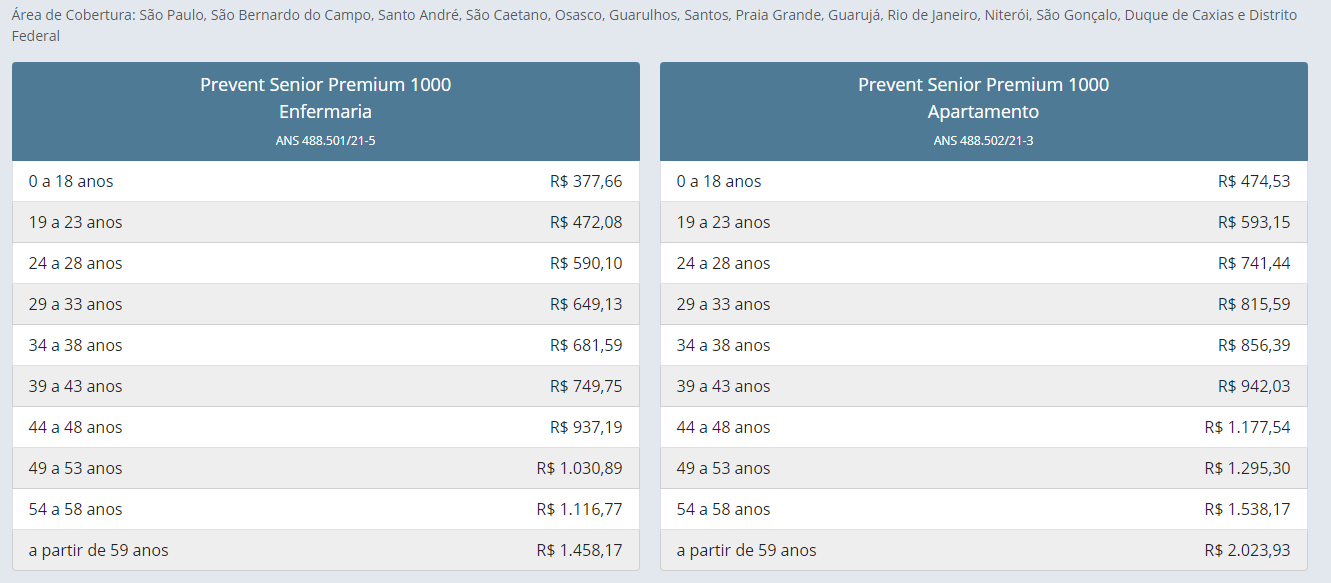 